NetherlandsNetherlandsNetherlandsNetherlandsMay 2024May 2024May 2024May 2024MondayTuesdayWednesdayThursdayFridaySaturdaySunday12345Nationale DodenherdenkingBevrijdingsdag6789101112Ascension DayMother’s Day13141516171819Pentecost20212223242526Whit Monday2728293031NOTES: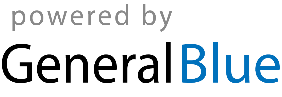 